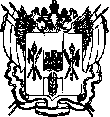      АДМИНИСТРАЦИЯ                                               КАЛИНИНСКОГО СЕЛЬСКОГО ПОСЕЛЕНИЯЦИМЛЯНСКОГО РАЙОНА РОСТОВСКОЙ ОБЛАСТИПОСТАНОВЛЕНИЕ15.11.2017г.                                   № 97                                ст. КалининскаяО внесении изменений в постановление№ 63 от 03.12.2014г. Об утверждении муниципальной долгосрочной целевойпрограммы  «Энергосбережение на территории муниципального образования «Калининское сельское поселение» Цимлянского района Ростовской области на 2014-2020 годы»В соответствии с представлением Прокуратуры Цимлянского района Ростовской области от 10.10.2017г.№ 7-30-2017г. В1 №610161, в соответствии с Федеральным законом от 23.11.2009г. № 261-ФЗ «Об энергосбережении и о повышении энергетической эффективности и о внесении изменений в отдельные законодательные акты Российской Федерации»,  руководствуясь Уставом муниципального образования «Калининское сельское поселение».ПОСТАНОВЛЯЮ:1. Внести изменение в постановление от 03.12.2014г.  № 63 Об утверждении муниципальной целевой программы «Энергосбережение на территории муниципального образования «Калининское сельское поселение» Цимлянского района Ростовской области на 2014-2020 годы»2. Добавить приложение № 2 «Мероприятия по энергосбережению и повышения энергетической эффективности в части распространения информации в области энергосбережения и повышения энергетической эффективности в муниципальном образовании «Калининское сельское поселение» к постановлению Об утверждении муниципальной целевой программы «Энергосбережение на территории муниципального образования «Калининское сельское поселение» Цимлянского района Ростовской области на 2014-2020 годы»3. Изложить постановление в новой редакции, опубликовать на официальном сайте Администрации Цимлянского района  в разделе Поселения Калининское сельское поселение.4. Контроль за выполнение данного постановления оставляю за собой.Глава АдминистрацииКалининского сельского поселения                                        Савушинский А.Г.Приложение № 2к проекту постановления Администрации Калининского сельского поселенияот 15.11.2017г. № 97Мероприятия по энергосбережению и повышения энергетической эффективности в части распространения информации в области энергосбережения и повышения энергетической эффективности в муниципальном образовании «Калининское сельское поселение»Наименование муниципальной программыОтветственный исполнительНаименование мероприятияСроки реализации программыСроки реализации программыСроки реализации программыНаименование муниципальной программыОтветственный исполнительНаименование мероприятия2018г.2019г.2020г.«Энергосбережение на территории муниципального образования « Калининское сельское поселение» Цимлянского района Ростовской области на 2014-2020 годы»Администрация Калининского сельского поселенияРазмещение информации на сайте Администрации Калининскогосельского поселенияПостоянноПостоянноПостоянно«Энергосбережение на территории муниципального образования « Калининское сельское поселение» Цимлянского района Ростовской области на 2014-2020 годы»Администрация Калининского сельского поселенияРазмещение информации на информационных щитах (досках)1 раз в квартал1 раз в квартал1 раз в квартал«Энергосбережение на территории муниципального образования « Калининское сельское поселение» Цимлянского района Ростовской области на 2014-2020 годы»Администрация Калининского сельского поселенияРаспространение информационных листовок жителям поселения1 раз в год1 раз в год1 раз в год«Энергосбережение на территории муниципального образования « Калининское сельское поселение» Цимлянского района Ростовской области на 2014-2020 годы»Администрация Калининского сельского поселенияПубликация информации в СМИ1 раз в год1 раз в год1 раз в год